SGK GÜLAĞAÇ MERKEZ MÜDÜRÜ NECMİYE TURGUT, 7020 SAYILI KANUN İLE SGK BORÇLARININ YAPILANDIRILMASI İÇİN , GÜLAĞAÇ ESNAFINA ZİYARETLERİNE DEVAM EDEREK BİLGİLENDİRMELERDE BULUNDU. 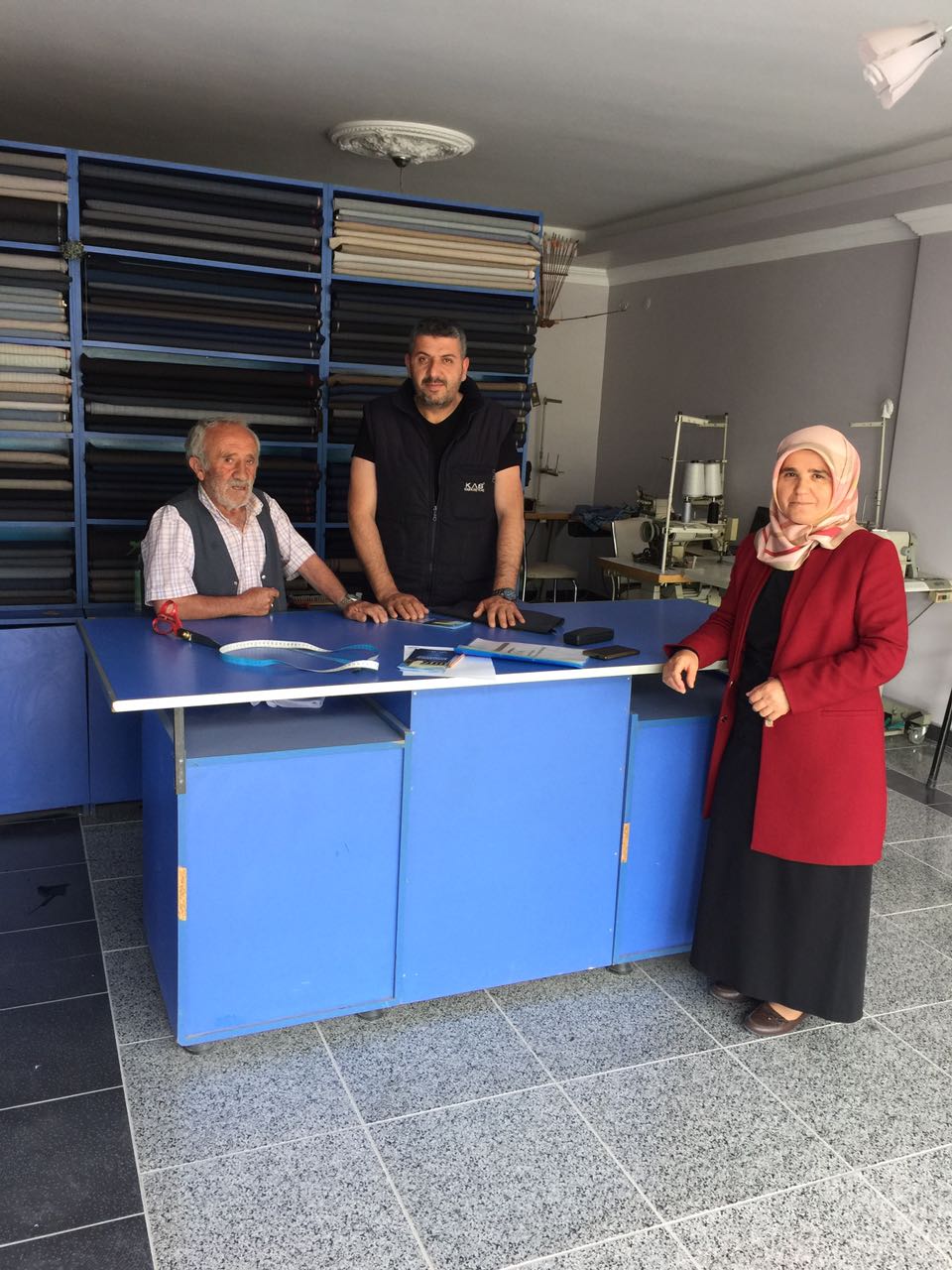 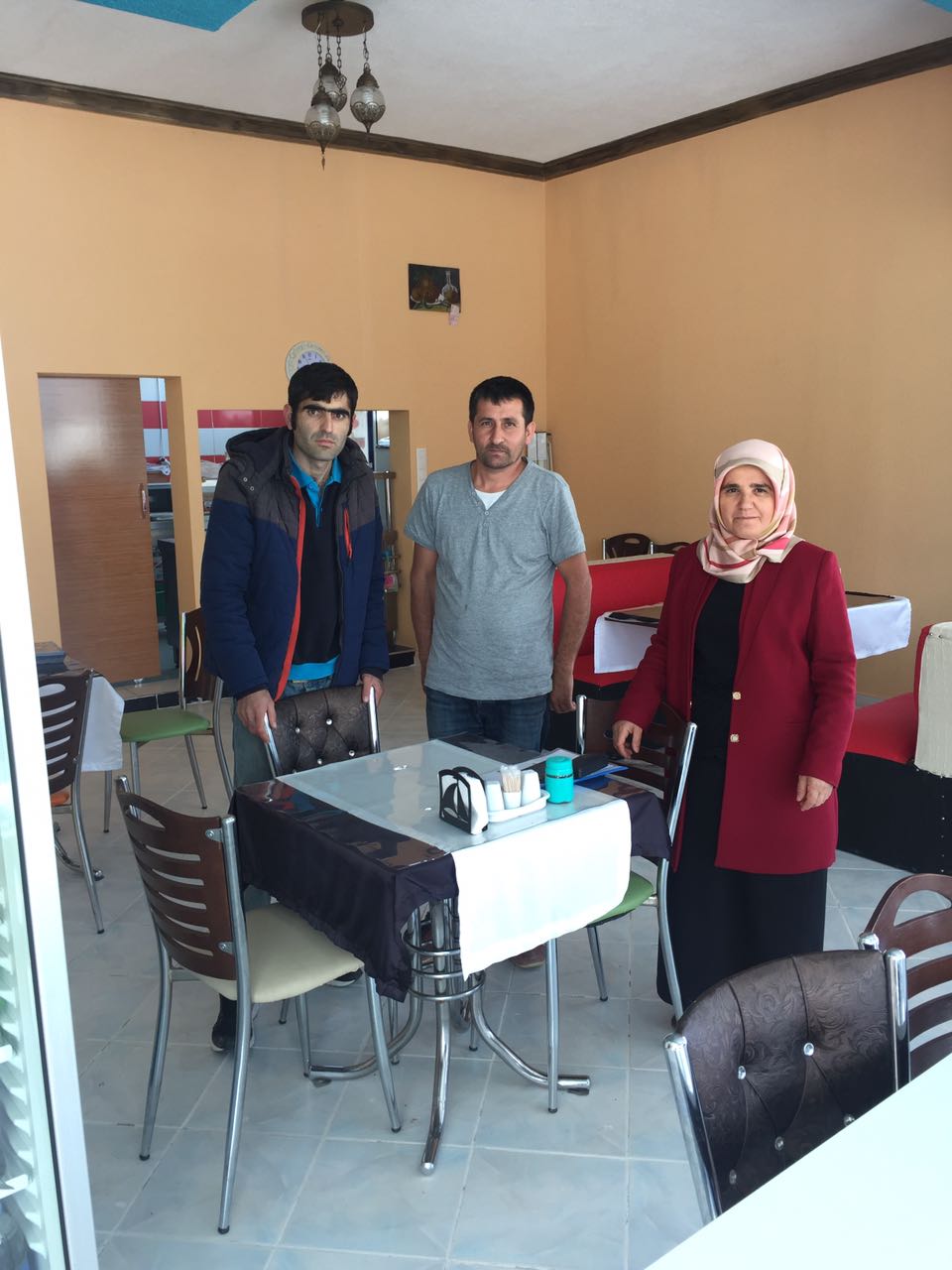 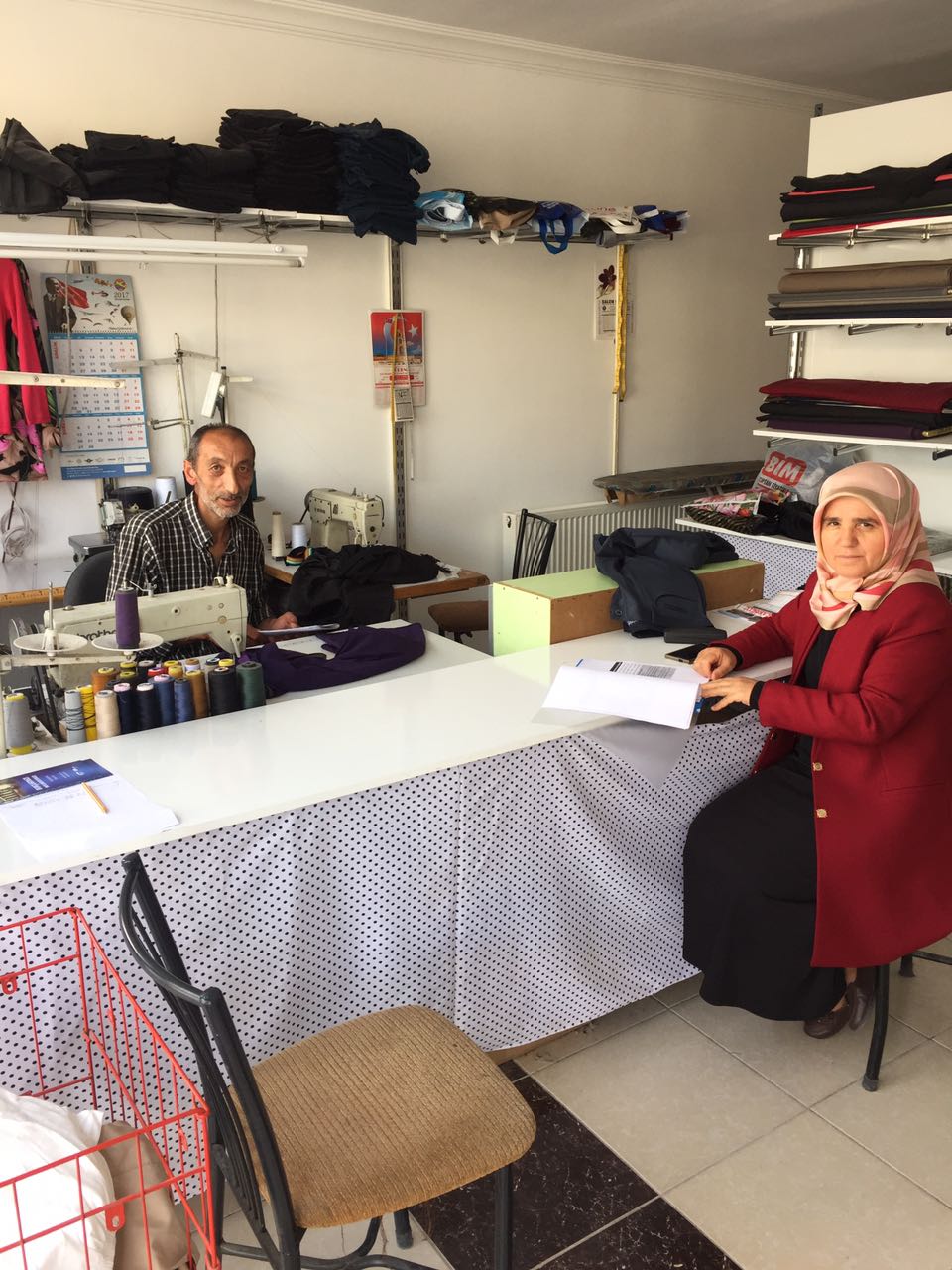 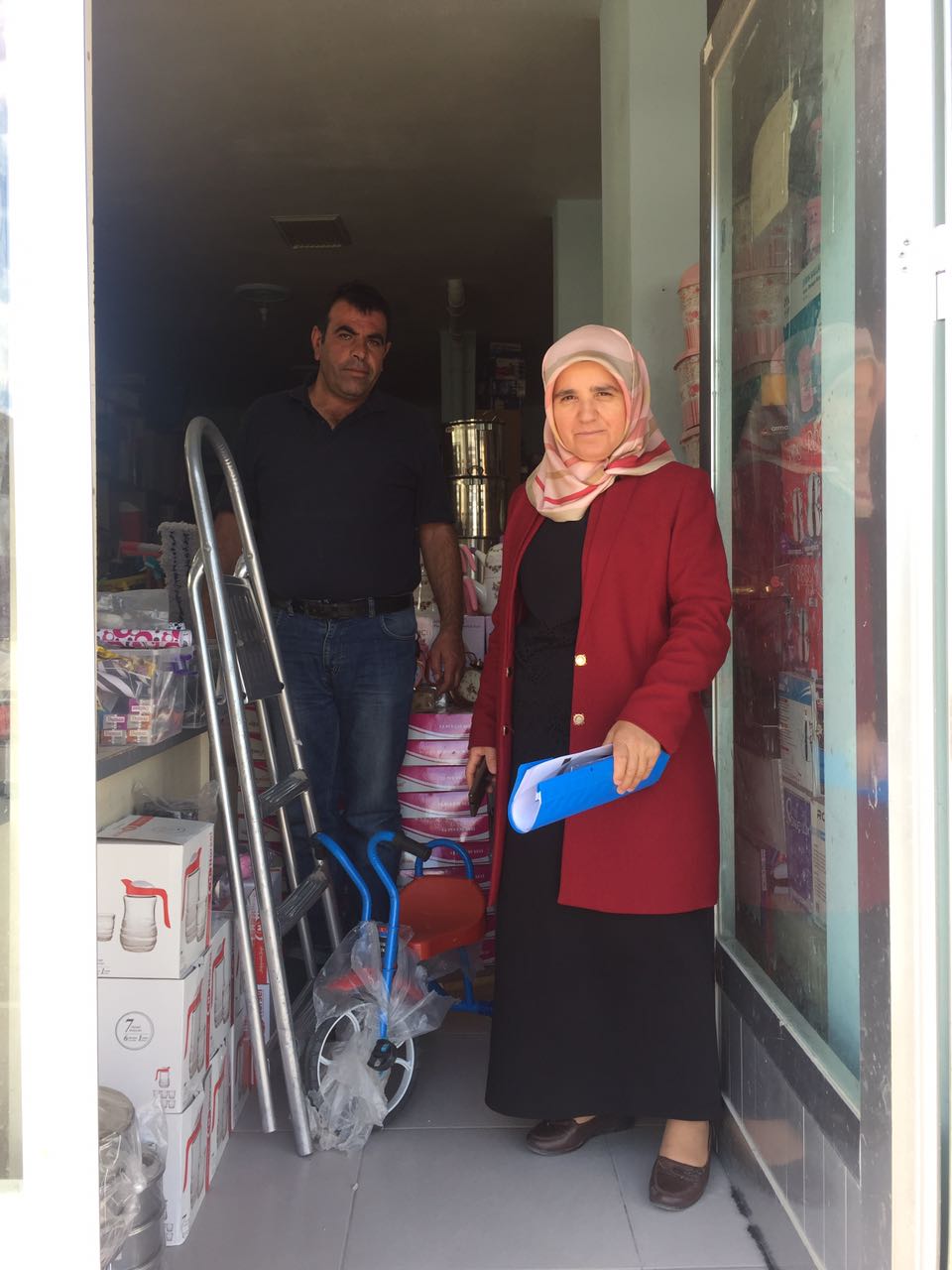 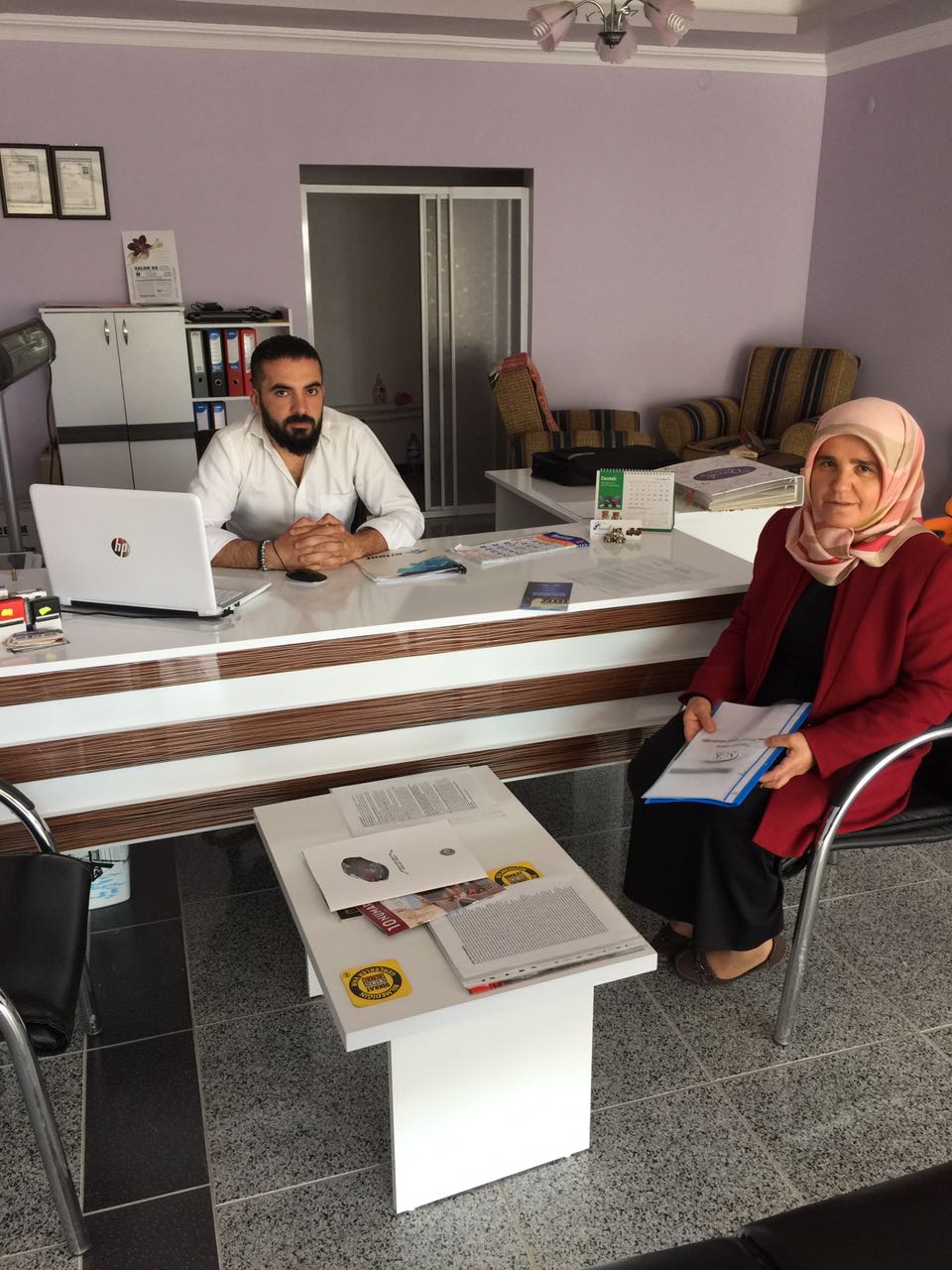 